企业注册参加网络招聘会指南用人单位参加网络双选会操作指南１、找到并打开学校就业信息网，找到要参加的网络双选会，并点击进入网络双选会详情页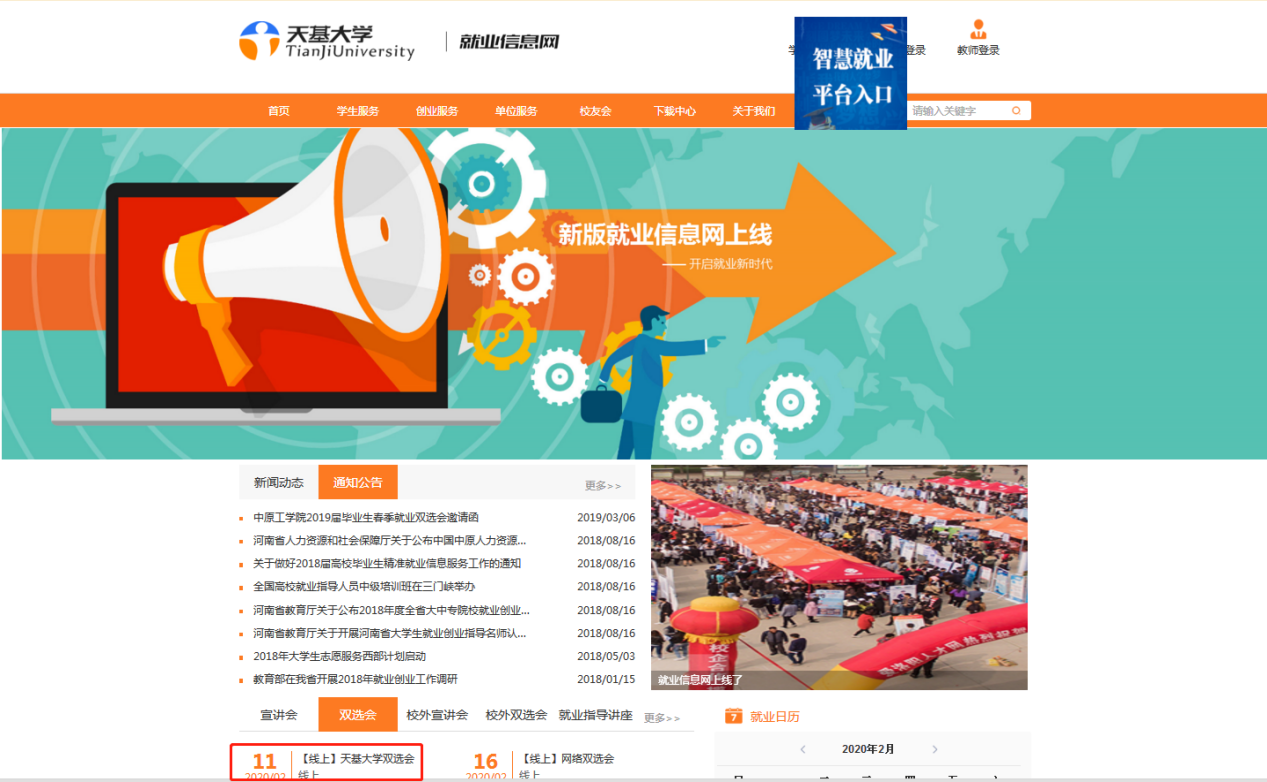 ２、网络双选会详情页有一个企业报名按钮，点击企业报名按钮进行报名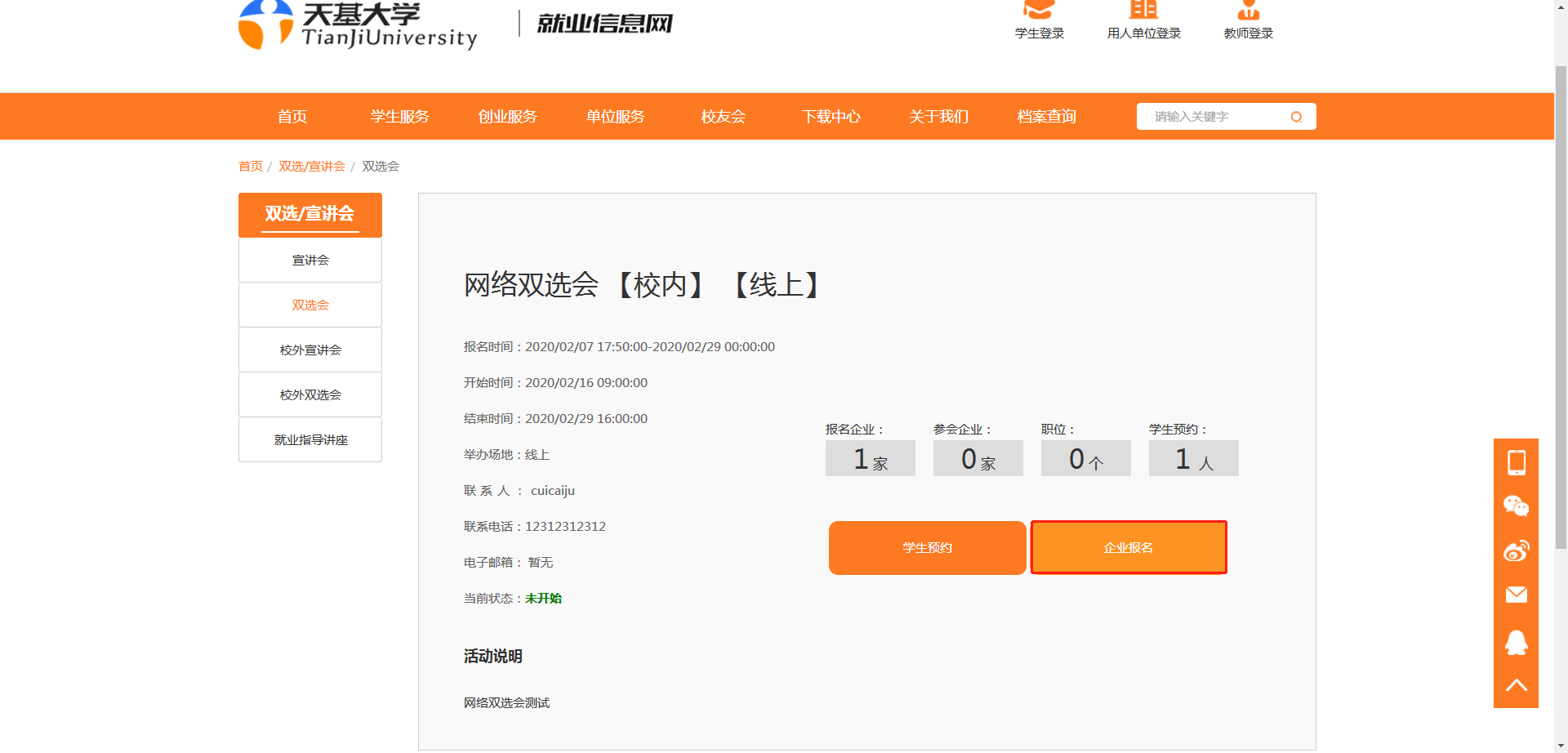 ３、点击企业报名之后先进行登录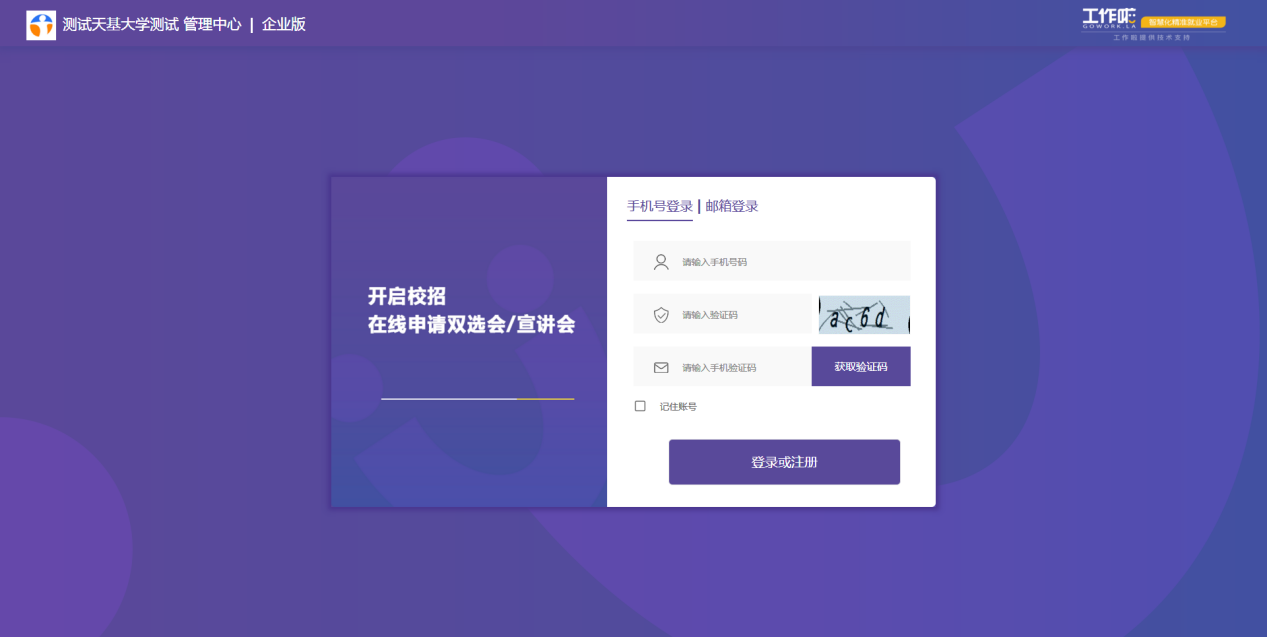 ４、登录成功后按照步骤及提示完善信息（红点为必填项），填写信息真实正确。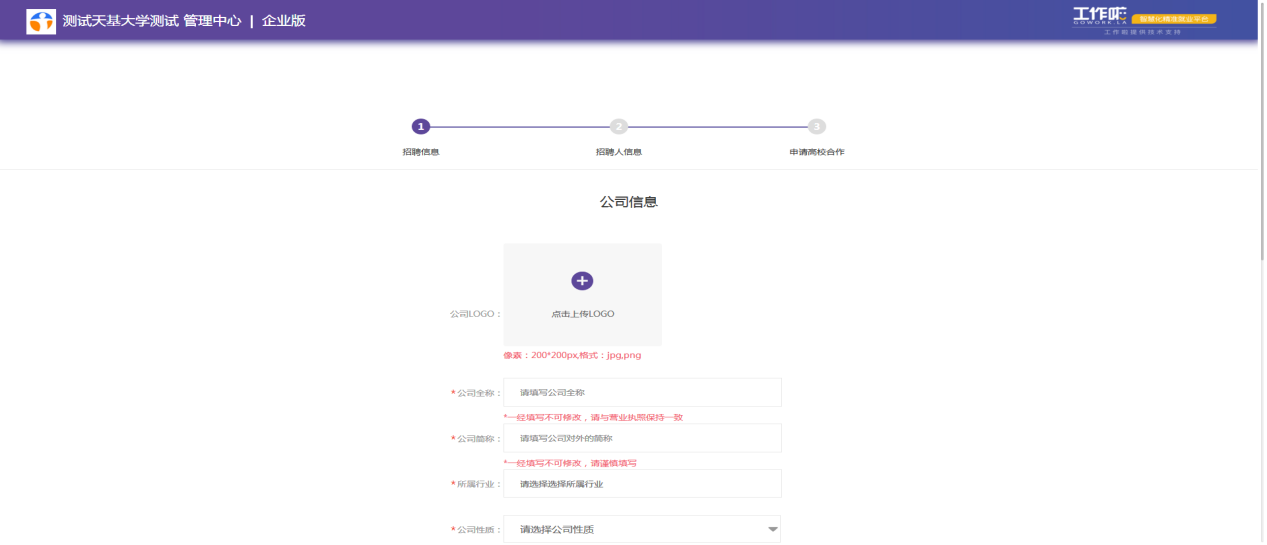 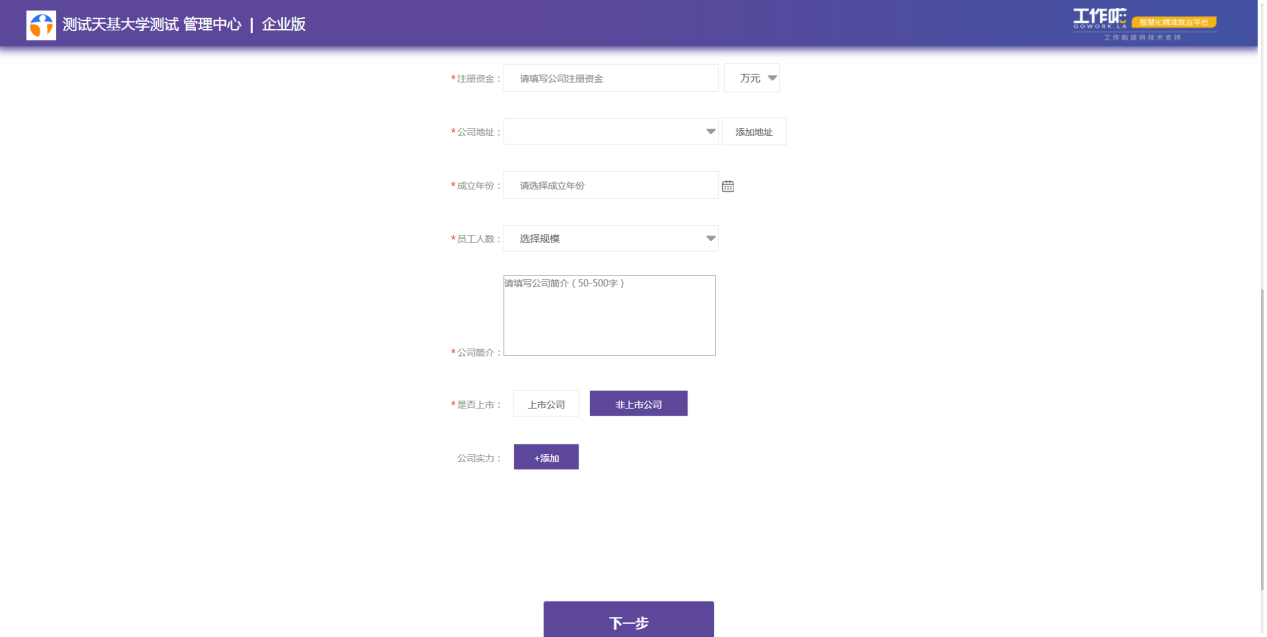 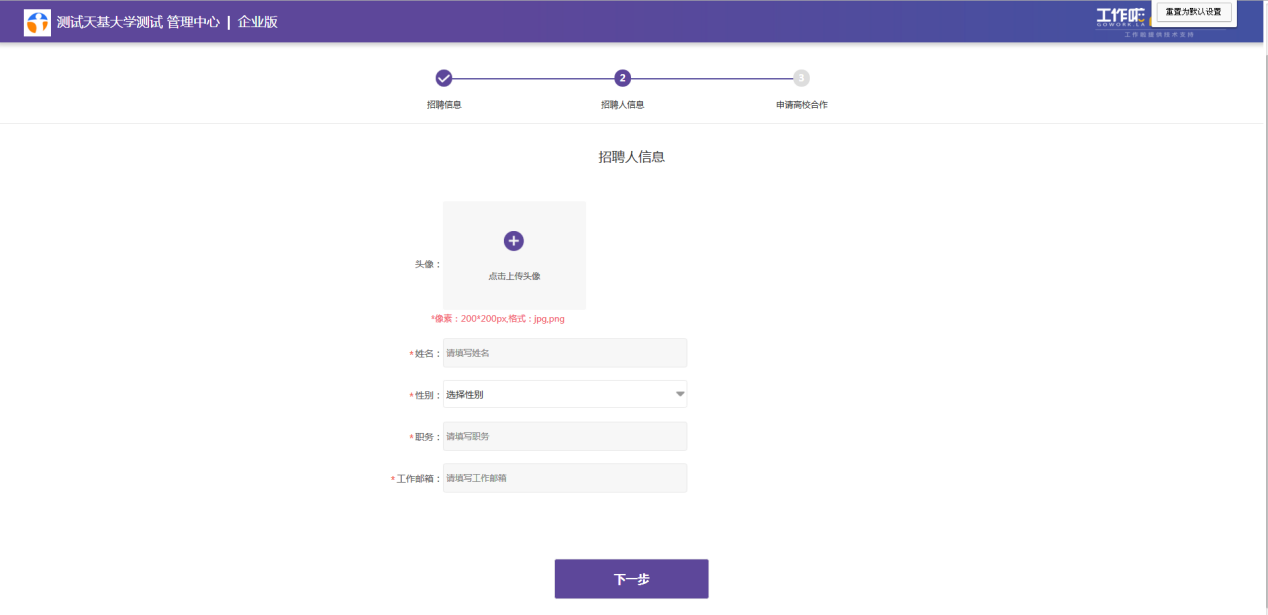 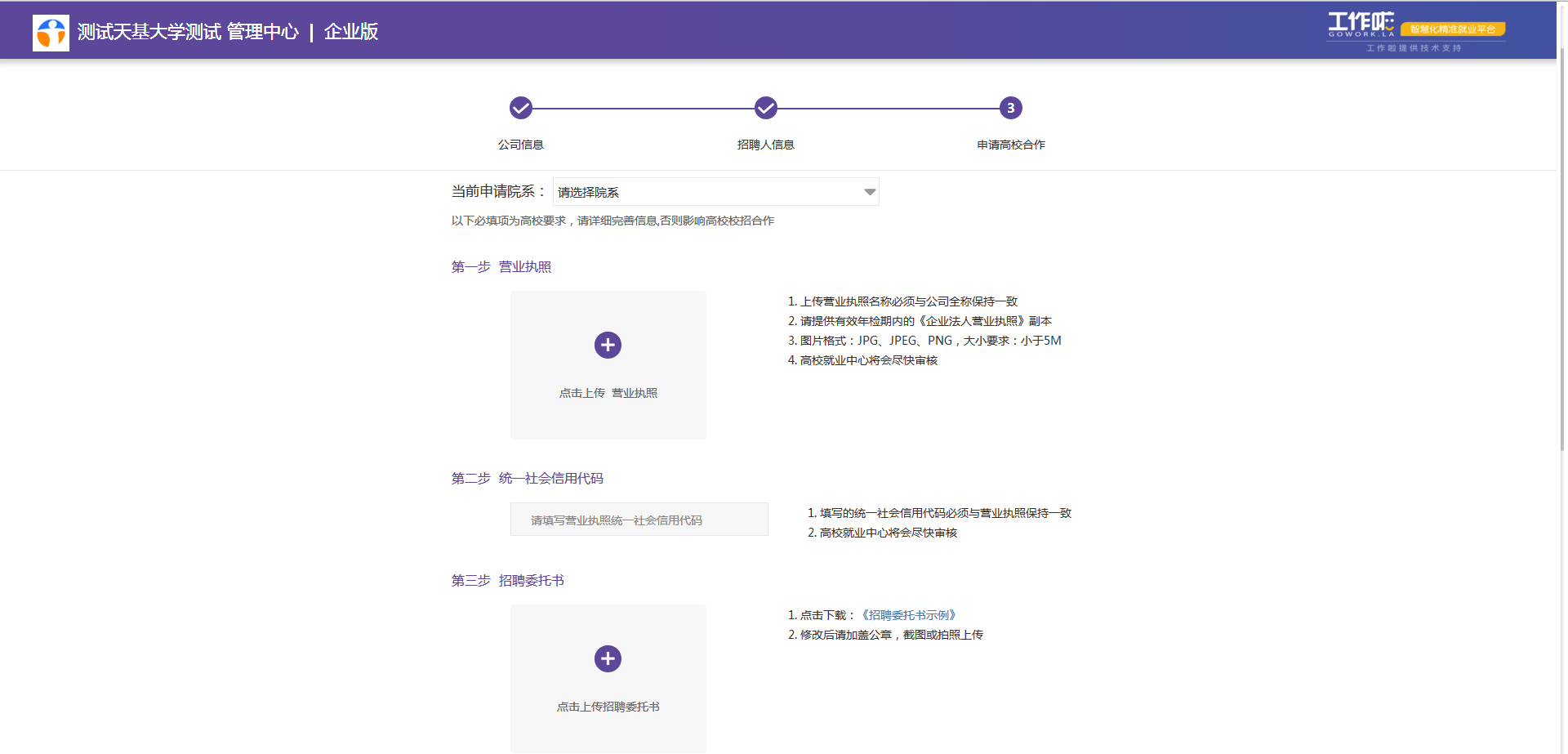 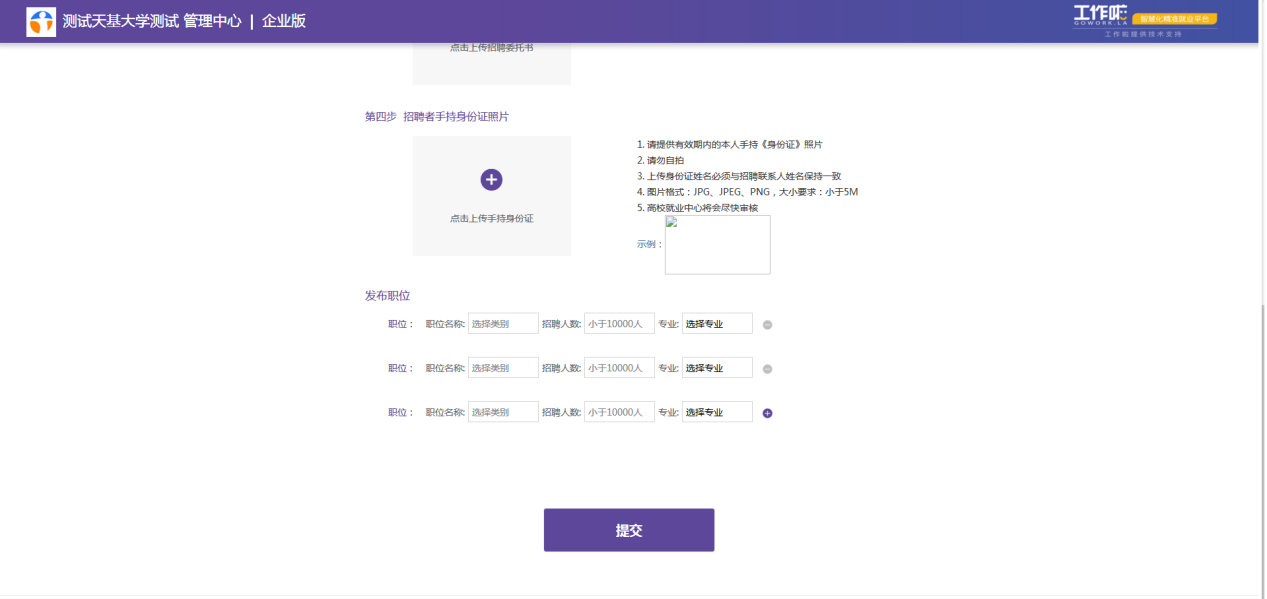 ５、信息提交完成之后，微信扫一扫关注公众号，接收高校审核结果信息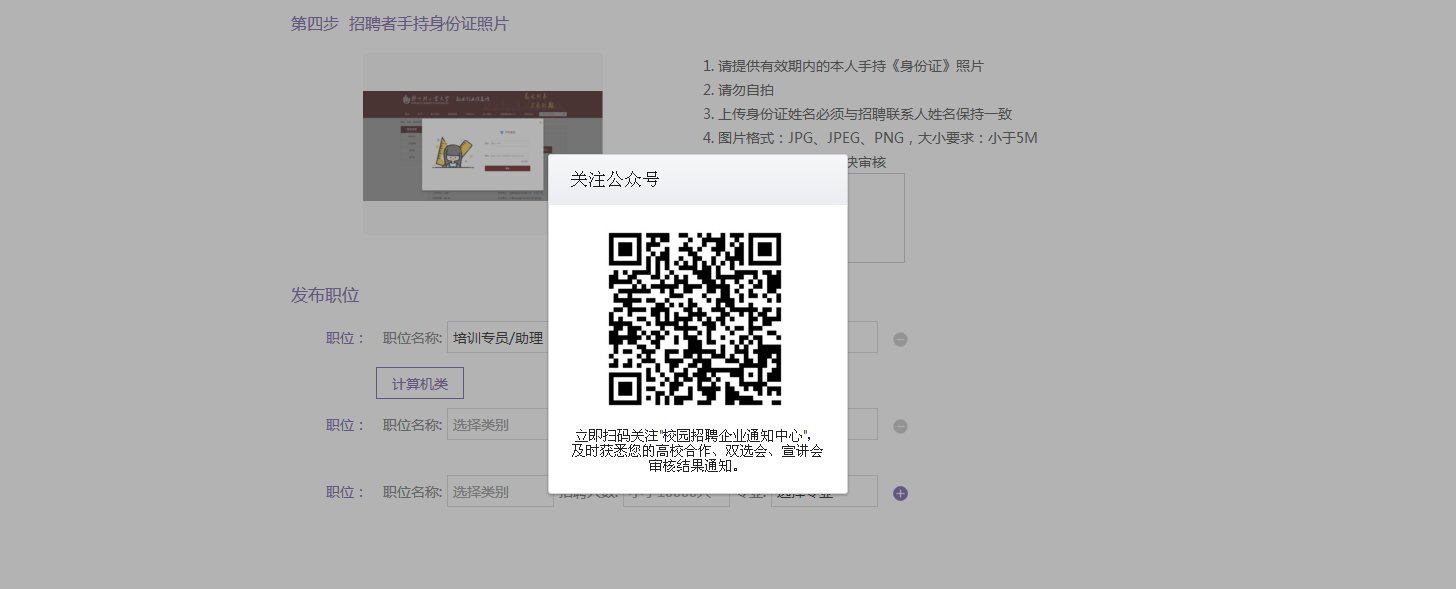 ６、关注成功后会进入企业版首页，等待学校审核资质结果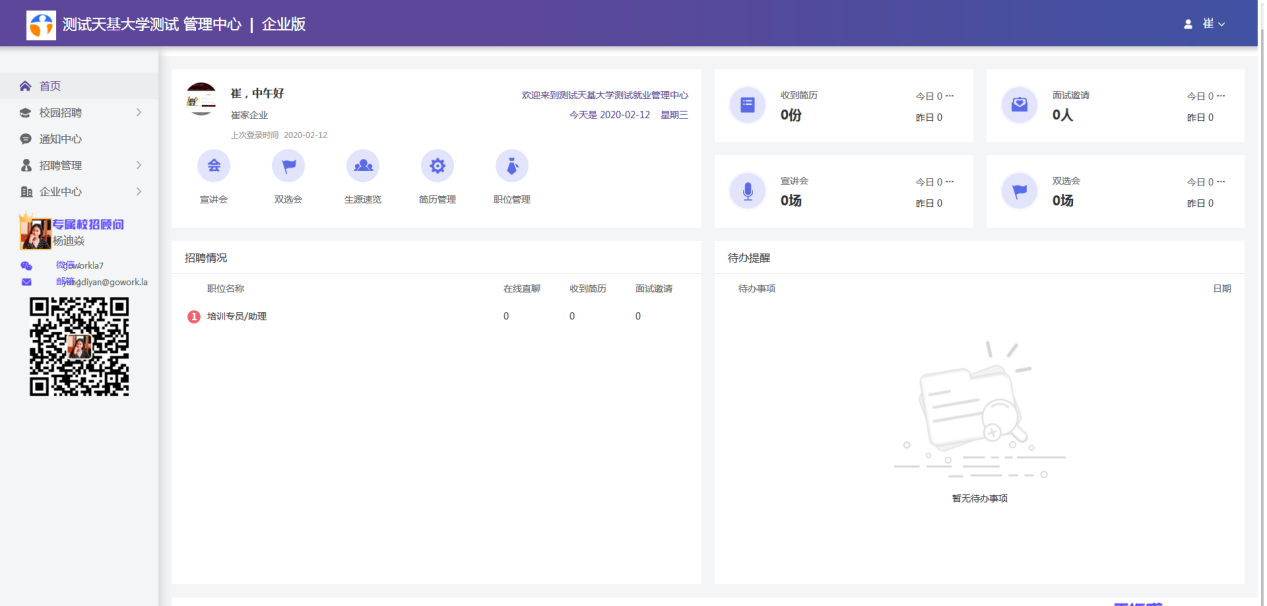 ７.资质审核通过后在校园招聘－双选会里找到要报名的双选会进行报名，如高校拒绝会告知拒绝原因，拒绝即为报名失败。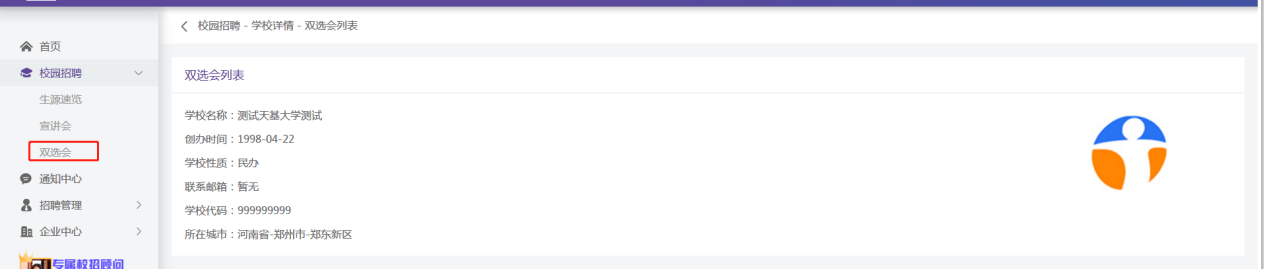 ８、双选会报名信息填写提交，填写信息真实正确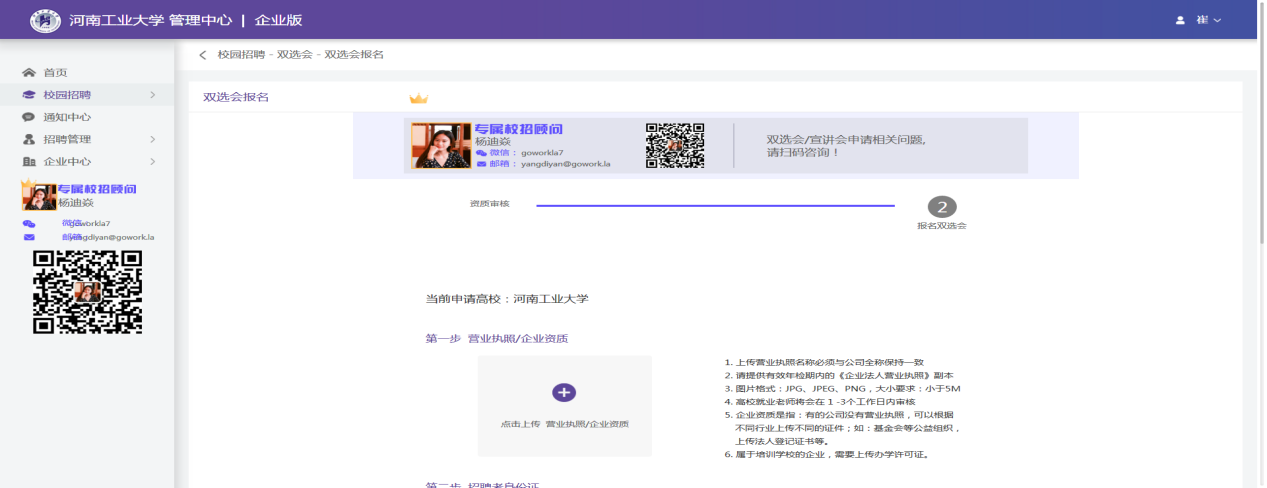 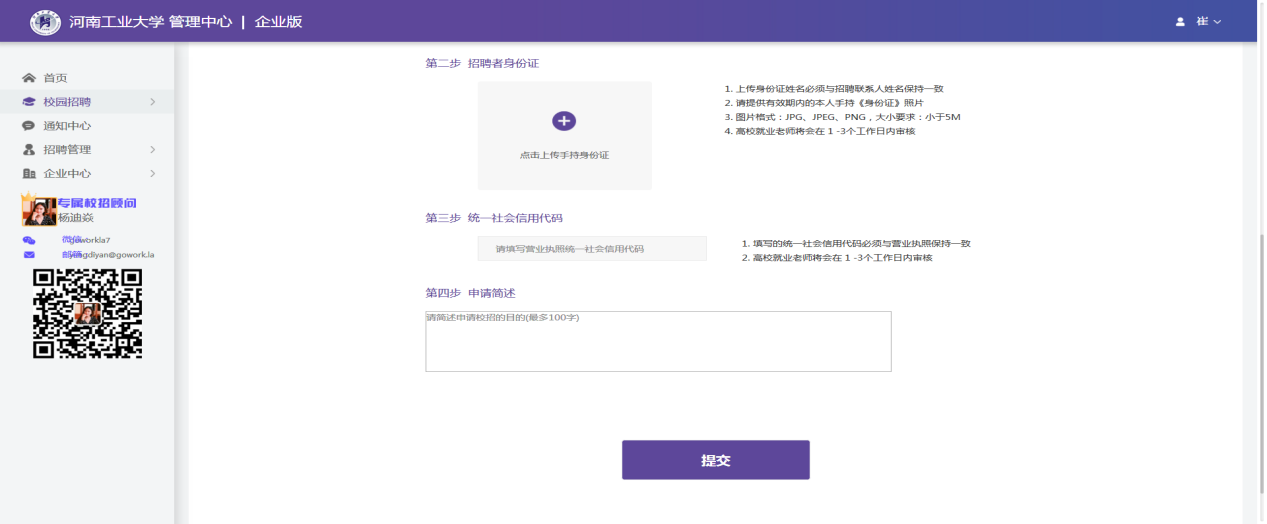 ９、提示报名成功，等待高校老师审核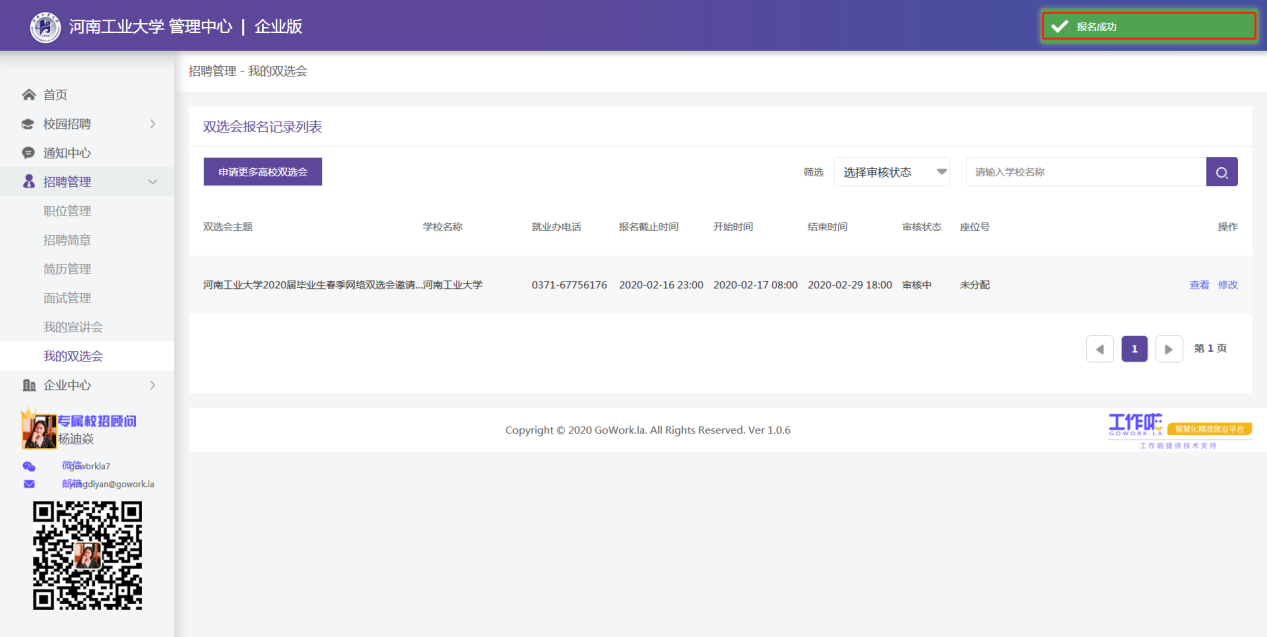 10、审核情况可在校园招聘－双选会中查看高校审核结果，通过即为报名成功，可点击确认参会哦。如高校拒绝会告知拒绝原因，拒绝即为报名失败。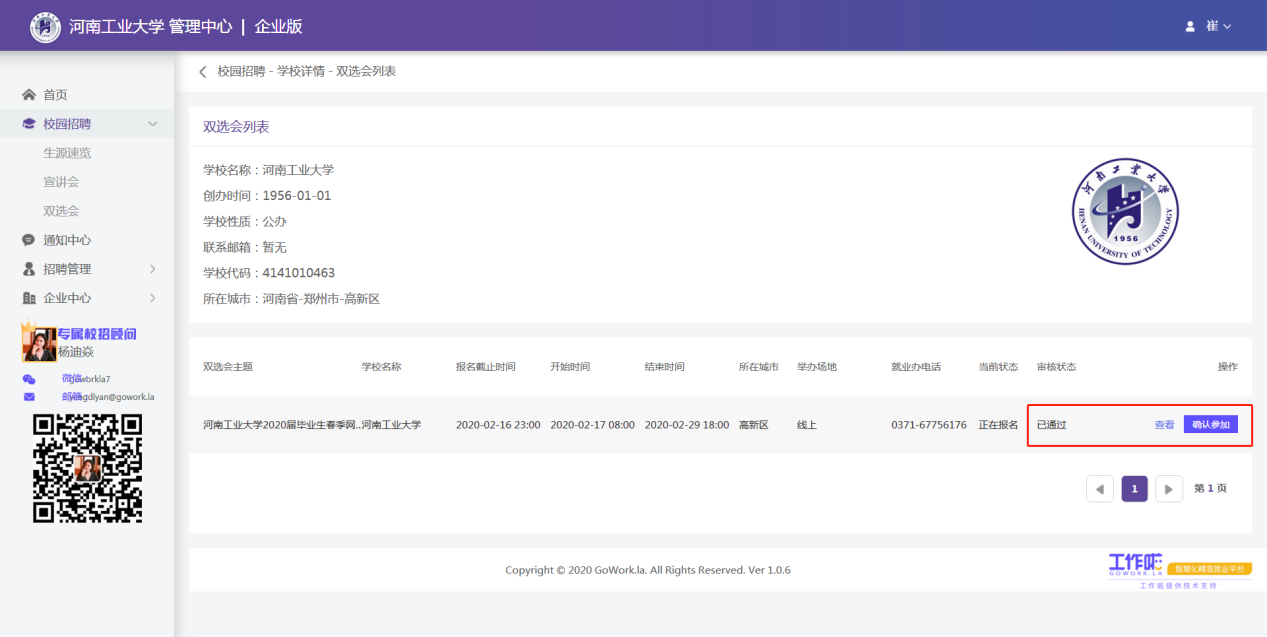 